ROZDZIAŁ I.Opis przedmiotu zamówieniaPrzedmiotem zamówienia jest dostawa i instalacja w siedzibie zamawiającego zintegrowanego, mobilnego, mikroskopowego systemu pomiarowego wraz z przeprowadzeniem szkolenia dla pracowników zamawiającego z obsługi urządzenia, w podziale na 3 części:Część nr. 1: Zakup modułu drugiej harmonicznej do lasera femtolux;Część nr. 2: Zakup 2 kompletów filtrów ochronnych stanowiących niezbędne zabezpieczenie operatora i otoczenia przy używaniu laserów;Część nr. 3: Zakup 1 sztuki naukowego mikroskopu polaryzacyjno-petrograficznego z systemem automatycznego skanowania preparat;Szczegółowy opis przedmiotu zamówienia znajduje się w opisie przedmiotu zamówienia, stanowiącym stanowiący, rozdział XX SIWZ. Zamawiający dopuszcza składania ofert częściowych. Zamawiający nie ogranicza liczby części zamówienia na którą Wykonawca może złożyć ofertę lub maksymalnej liczby części, na które zamówienie może zostać udzielone temu samemu Wykonawcy.Zamawiający nie dopuszcza składania ofert wariantowych (Zamówienie musi być zrealizowane zgodnie z wymaganiami określonymi w niniejszej SIWZ), nie zamierza zawrzeć umowy ramowej, nie zamierza ustanowić dynamicznego systemu zakupów, nie przewiduje wyboru najkorzystniejszej oferty z zastosowaniem aukcji elektronicznej.Zamawiający nie zastrzega kluczowych części zamówienia, które muszą być wykonane osobiście przez WykonawcęZamawiający na podstawie art. 36b ust. 1 ustawy żąda, aby Wykonawca wskazał w ofercie części zamówienia, których wykonanie zamierza powierzyć podwykonawcom oraz podał firmy (nazwy) podwykonawców (o ile są znane).W sytuacji kiedy wykonawca powołuje się  - na zasadach określonych w art. 22a ust. 1 ustawy – na zasoby podwykonawców w celu wykazania spełniania warunków udziału w postępowaniu, Zamawiający żąda podania nazw tych firm. Wartość zamówienia nie przekracza równowartości kwoty określonej w przepisach wykonawczych wydanych na podstawie art. 11 ust. 8 ustawy PZP.Zamawiający informuje, iż w niniejszym postępowaniu po zbadaniu ofert pod kątem omyłek, o których mowa w art. 87 ust. 2 ustawy i rażąco niskiej ceny zamierza, zgodnie z art. 24aa ustawy, najpierw dokonać oceny ofert, a następnie zbadać, czy wykonawca, którego oferta została oceniona jako najkorzystniejsza, nie podlega wykluczeniu oraz spełnia warunki udziału w postępowaniu.Informacje istotne dla zamówienia:Rozwiązania równoważne.1)	Wszędzie tam, gdzie przedmiot zamówienia jest opisany poprzez wskazanie znaków towarowych, patentów lub pochodzenia, źródła lub szczególnego procesu, który charakteryzuje produkty lub usługi dostarczane przez konkretnego wykonawcę, jeżeli mogłoby to doprowadzić do uprzywilejowania lub wyeliminowania niektórych wykonawców, Zamawiający dopuszcza zastosowanie przez wykonawcę rozwiązań równoważnych w stosunku do opisanych w dokumentacji, pod  warunkiem, że będą one posiadały, co najmniej takie same lub lepsze parametry techniczne i funkcjonalne i nie obniżą określonych w opisie przedmiotu zamówienia.2)	W przypadku, gdy Wykonawca zaproponuje sprzęt równoważny, zobowiązany jest wykonać i załączyć do oferty zestawienie proponowanego sprzętu i wykazać jego równoważność w stosunku do sprzętu i asortymentu opisanego w dokumentacji, stanowiącej opis przedmiotu zamówienia, ze wskazaniem nazwy, strony i pozycji, której dotyczy.3)	Zaproponowany przez Wykonawcę sprzęt musi:a)	posiadać parametry techniczne i funkcjonalne nie gorsze od określonych w opisie przedmiotu zamówienia,b)	posiadać stosowne dopuszczenia i atesty.4)	Opis zaproponowanych rozwiązań równoważnych powinien być dołączony do oferty i musi być na tyle szczegółowy, żeby Zamawiający przy ocenie oferty mógł ocenić spełnienie wymagań dotyczących ich parametrów technicznych oraz rozstrzygnąć, czy zaproponowane rozwiązania są równoważne. Oznacza to, że na Wykonawcy spoczywa obowiązek wykazania, że zaoferowane przez niego macierze są równoważne w stosunku do opisanych przez Zamawiającego.5)	Rozwiązania zamienne, wynikające z zastosowania przez wykonawcę innego niż wskazanego przez zamawiającego sprzętu, nie mogą wywołać żadnych zmian układu funkcjonalnego i parametrów techniczno-użytkowych, urządzeń określonych w opisie przedmiotu zamówienia.ROZDZIAŁ II.Opis sposobu przygotowania ofertyTreść oferty musi odpowiadać treści SIWZ.Oferta zostanie sporządzona w języku polskim, zgodnie z treścią formularza oferty, którego wzór stanowi załącznik nr 2 do SIWZ. Dokumenty sporządzone w języku obcym powinny być złożone wraz z tłumaczeniem na język polski poświadczonym przez Wykonawcę.Ofertę składa się w formie pisemnej.Każdy Wykonawca może złożyć tylko jedną ofertę na daną część.Oferta musi być podpisana przez Wykonawcę, osobę/y reprezentującą/e Wykonawcę zgodnie z zasadami reprezentacji wskazanymi we właściwym rejestrze, osobę/osoby uprawnioną/e do reprezentowania Wykonawcy albo osobę/y działającą/e na podstawie pełnomocnictwa, przy czym pełnomocnictwo to musi być załączone do oferty jako oryginał albo kopia poświadczona notarialnie.Wykonawcy wspólnie ubiegający się o udzielenie zamówienia, muszą ustanowić pełnomocnika do reprezentowania ich w postępowaniu o udzielenie niniejszego zamówienia lub do reprezentowania ich w postępowaniu oraz do zawarcia umowy w sprawie zamówienia publicznego. W takim przypadku, wraz z ofertą należy złożyć stosowne pełnomocnictwo określające sposób współdziałania Wykonawców wspólnie ubiegających się o zamówienie (oryginał albo kopia poświadczona notarialnie).Oświadczenia oraz zobowiązania, należy składać w oryginale, natomiast pozostałe dokumenty są składane w oryginale lub jako kopie poświadczone za zgodność z oryginałem przez Wykonawcę. Dotyczy to również dokumentów składanych przez Wykonawcę na skutek wezwania przez Zamawiającego na podstawie art. 26 ust. 3 ustawy.Ilekroć w SIWZ, a także w załącznikach do SIWZ występuje wymóg podpisywania oświadczeń lub dokumentów, należy przez to rozumieć, że oświadczenia i dokumenty te powinny być opatrzone podpisem/podpisami osoby/osób wskazanych w ust. 5. Poświadczenia za zgodność z oryginałem dokonuje odpowiednio Wykonawca, podmiot na którego zdolnościach lub sytuacji polega Wykonawca, Wykonawcy wspólnie ubiegający się o udzielenie zamówienia publicznego albo podwykonawca, w zakresie dokumentów, które każdego z nich dotyczą. Dokumenty i oświadczenia sporządzone w języku obcym należy złożyć wraz z tłumaczeniem na język polski.Wszelkie poprawki lub zmiany w tekście oferty mają być parafowane własnoręcznie przez osobę/y podpisujące ofertę.Ofertę wraz ze wszystkimi wymaganymi oświadczeniami i dokumentami należy złożyć w miejscu wskazanym w SIWZ, w zamkniętym opakowaniu/kopercie, w sposób zabezpieczający nienaruszalność do terminu otwarcia ofert.Tajemnica przedsiębiorstwa:Jeżeli Wykonawca zastrzega, że informacje objęte tajemnicą przedsiębiorstwa w rozumieniu przepisów o zwalczaniu nieuczciwej konkurencji, nie mogą być udostępniane, Wykonawca ma obowiązek:informacje te umieścić w oddzielnej kopercie wewnątrz opakowania, opisanej: “Informacje będące tajemnicą przedsiębiorstwa”. Informację o zastrzeżeniu dokumentów stanowiących tajemnicę przedsiębiorstwa należy podać również w formularzu oferty;wykazać nie później, niż w terminie składania ofert, że informacje te stanowią tajemnicę przedsiębiorstwa.Zgodnie zaś z art. 8 ust. 3 ustawy Wykonawca nie może zastrzec informacji, o których mowa w art. 86 ust. 4 ustawy, to jest: nazwy (firmy) oraz adresów Wykonawców, a także informacji dotyczących ceny, terminu wykonania zamówienia, okresu gwarancji i warunków płatności zawartych w ofertach. Stosownie do powyższego, jeżeli Wykonawca nie dopełni ww. obowiązków wynikających z Ustawy, Zamawiający będzie miał podstawę do uznania, ze zastrzeżenie tajemnicy przedsiębiorstwa jest bezskuteczne i w związku z tym potraktuje daną informację, jako niepodlegająca ochronie i niestanowiąca tajemnicy przedsiębiorstwa w rozumieniu Ustawy z dnia 16 kwietnia 1993 r.  o zwalczaniu nieuczciwej konkurencji.Praktyczne zalecenia (nie obligatoryjne) dotyczące ułożenia dokumentów w ofercie:dokumenty ułożyć w trzech grupach, wg kolejności:formularz oferty + załączniki do oferty (np. ewentualne pełnomocnictwa),oświadczenia i dokumenty wymienione w Rozdziale V SIWZ,oświadczenia i dokumenty wymienione w Rozdziale VI SIWZ;wszystkie kartki ponumerować i spiąć/zszyć/zbindować itp., za wyjątkiem: ewentualnych dokumentów zastrzeżonych przez Wykonawcę na podstawie art. 8 ust. 3 ustawy.Wykonawca ponosi wszystkie koszty związane z przygotowaniem i złożeniem oferty.Opakowanie oferty: Wykonawca powinien umieścić ofertę wraz z wymaganymi dokumentami w nieprzejrzystym, zamkniętym opakowaniu zaadresowanym na adres do korespondencji Zamawiającego:Akademia Sztuk Pięknych w Warszawie00-068 Warszawa, ul. Krakowskie Przedmieście 5wraz z dopiskiem: „Dostawa sprzętu laboratoryjnego, w podziale na 3 części. Część nr …………….*, znak: ZP_PK-25/2018”„Nie otwierać przed dniem  27 września 2018 r. do godz. 10:00”.*wpisać odpowiednią część lub części.Opakowanie powinno zawierać nazwę i adres Wykonawcy wraz z numerami telefonów Wykonawcy (dopuszcza się odcisk pieczęci). Wszelkie elementy oferty nieopakowane i nieoznaczone w ten sposób nie będą brane pod uwagę podczas porównania i oceny ofert, a brak informacji dotyczący nazwy przedmiotowego postępowania może być przyczyną otwarcia oferty przed terminem określonym w SIWZ i ogłoszeniu. ROZDZIAŁ III.Termin wykonania zamówieniaZamówienie – każda z części – musi być dostarczone i zainstalowane (zgodnie z wymaganiami umowy i SIWZ), zgodnie z oferta Wykonawcy (termin nie może być dłuższy niż do 12 listopada 2018). ROZDZIAŁ IV.Warunki udziału w postępowaniu oraz podstawy wykluczenia z postępowania O udzielenie zamówienia mogą ubiegać się Wykonawcy, którzy: spełniają warunki udziału w postępowaniu dotyczące:w zakresie zdolności technicznej lub zawodowej:W zakresie części 1Zamawiający uzna warunek udziału w postępowaniu za spełniony, jeżeli Wykonawca wykaże, że w okresie ostatnich 3 lat przed upływem terminu składania ofert, a jeżeli okres prowadzenia działalności jest krótszy – w tym okresie, zrealizował co najmniej trzy dostawy laboratoryjnego sprzętu pomiarowego/mikroskopowego systemu pomiarowego tożsamego z daną częścią zamówienia, o wartości co najmniej 30.000.00 zł brutto każda; Spełnianie warunków poprzez poleganie na potencjale „innych podmiotów”:Wykonawca w celu potwierdzenia spełniania warunków udziału w postępowaniu w, może polegać na zdolnościach technicznych lub zawodowych innych podmiotów, niezależnie od charakteru prawnego łączących go z nim stosunków prawnych. W takim przypadku, Wykonawca musi udowodnić Zamawiającemu, że realizując zamówienie, będzie dysponował niezbędnymi zasobami tych podmiotów, w szczególności przedstawiając zobowiązanie tych podmiotów do oddania mu do dyspozycji niezbędnych zasobów na potrzeby realizacji zamówienia, na zasadach określonych w art. 22a ustawy. W celu oceny czy wykonawca polegając na zdolnościach innych podmiotów będzie dysponował zasobami w stopniu umożliwiającym należyte wykonanie zamówienia oraz oceny czy stosunek łączący wykonawcę z innymi podmiotami gwarantuje rzeczywisty dostęp do ich zasobów Zamawiający żąda przedstawienia dowodów, które określają w szczególności:zakres dostępnych wykonawcy zasobów innego podmiotu,sposób wykorzystania zasobów innego podmiotu przez wykonawcę przy wykonywaniu zamówienia,zakres  i okres udziału innego podmiotu przy wykonywaniu zamówienia. Przykładowy wzór zobowiązania podmiotu podany jest w załączniku nr 5 do SIWZ. Zobowiązanie należy złożyć w oryginale. Jeżeli zdolności techniczne lub zawodowe podmiotu, na potencjale którego Wykonawca polega, nie potwierdzają spełnienia przez Wykonawcę warunków udziału w postępowaniu, lub zachodzą wobec tych podmiotów podstawy wykluczenia, , Zamawiający żąda, aby Wykonawca w terminie określonym przez Zamawiającego:zastąpił ten podmiot innym podmiotem lub podmiotami lub zobowiązał się do osobistego wykonania odpowiedniej części zamówienia, jeżeli wykaże zdolności techniczne lub zawodowe.W przypadku, gdy Wykonawca polega na zdolnościach technicznych lub zawodowych innych podmiotów, Zamawiający zbada czy nie zachodzą wobec innych podmiotów podstawy wykluczenia, o których mowa w art. 24 ust. 1 pkt 12-22 ustawy, jak również podstawy wykluczenia przewidziane w art. 24 ust. 5 pkt 1),2), 4) i 8) ustawy, które zostały wskazane przez Zamawiającego w Ogłoszeniu o zamówieniu i w SIWZnie podlegają wykluczeniu na podstawie przesłanek określonych w art. 24 ust. 1 pkt 12-23 ustawy;nie podlegają wykluczeniu na podstawie przesłanek określonych w art. 24 ust. 5 pkt 1 – 2, pkt  4 oraz pkt 8 ustawy tj.: w stosunku do którego otwarto likwidację, w zatwierdzonym przez sąd układzie w postępowaniu restrukturyzacyjnym jest przewidziane zaspokojenie wierzycieli przez likwidację jego majątku lub sąd zarządził likwidację jego majątku w trybie art. 332 ust. 1 ustawy z dnia 15 maja 2015 r. - Prawo restrukturyzacyjne (Dz.U. z 2016 r. poz. 1574, 1579, 1948 i 2260) lub którego upadłość ogłoszono, z wyjątkiem wykonawcy, który po ogłoszeniu upadłości zawarł układ zatwierdzony prawomocnym postanowieniem sądu, jeżeli układ nie przewiduje zaspokojenia wierzycieli przez likwidację majątku upadłego, chyba że sąd zarządził likwidację jego majątku w trybie art. 366 ust. 1 ustawy z dnia 28 lutego 2003 r. - Prawo upadłościowe (Dz.U. z 2016 r. poz. 2171, 2260 i 2261 oraz z 2017 r. poz. 791)który w sposób zawiniony poważnie naruszył obowiązki zawodowe, co podważa jego uczciwość, w szczególności gdy Wykonawca w wyniku zamierzonego działania lub rażącego niedbalstwa nie wykonał lub nienależycie wykonał zamówienie, co Zamawiający jest w stanie wykazać za pomocą stosownych środków dowodowych;który z przyczyn leżących po jego stronie, nie wykonał albo nienależycie wykonał w istotnym stopniu wcześniejszą umowę w sprawie zamówienia publicznego lub umowę koncesji, zawartą z zamawiającym, o którym mowa w art. 3 ust. 1 pkt 1-4 ustawy, co doprowadziło do rozwiązania umowy lub zasądzenia odszkodowania;który naruszył obowiązki dotyczące płatności podatków, opłat lub składek na ubezpieczenia społeczne lub zdrowotne, co Zamawiający jest w stanie wykazać za pomocą stosownych środków dowodowych, z wyjątkiem przypadku, o którym mowa w art. 24 ust. 1 pkt 15 ustawy, chyba że Wykonawca dokonał płatności należnych podatków, opłat lub składek na ubezpieczenia społeczne lub zdrowotne wraz z odsetkami lub grzywnami lub też zawarł wiążące porozumienie w sprawie spłaty tych należności.W przypadku Wykonawców wspólnie ubiegających się o udzielenie zamówienia, warunki określone w ust. 1 pkt 1 musi spełniać co najmniej jeden Wykonawca lub wszyscy Wykonawcy łącznie.Zamawiający dokona oceny spełniania warunków udziału w postępowaniu oraz braku podstaw wykluczenia na podstawie oświadczeń i dokumentów wskazanych w Rozdziale V SIWZ. Wykonawca może w celu potwierdzenia spełniania warunków udziału w postępowaniu, polegać na zasadach określonych w art. 22a ustawy na zdolnościach lub sytuacji innych podmiotów, niezależnie od charakteru prawnego łączących go z nimi stosunków prawnych. ROZDZIAŁ V.Wykaz oświadczeń i dokumentów wymaganych dla wykazania spełnienia warunków udziału w postępowaniu oraz braku podstaw wykluczenia Wykonawca wraz z ofertą złoży oświadczenia: o spełnianiu warunków udziału w postępowaniu. Wzór oświadczenia stanowi załącznik nr 3 do SIWZ, o braku podstaw wykluczenia. Wzór oświadczenia stanowi załącznik nr 4 do SIWZ. W przypadku oferty składanej przez Wykonawców ubiegających się wspólnie o udzielenie zamówienia publicznego, oświadczenie, o którym mowa w ust. 1 pkt 2), składa każdy z tych Wykonawców odrębnie. Zamawiający przed udzieleniem zamówienia wzywa Wykonawcę, którego oferta zostanie oceniona jako najkorzystniejsza, do złożenia w wyznaczonym, nie krótszym niż 5 dni terminie, dokumentów potwierdzających spełnianie warunków udziału w postępowaniu, (dot. części 1) tj. wykazu dostaw wykonanych, w przypadku świadczeń okresowych lub ciągłych również wykonywanych, w okresie ostatnich 3 lat przed upływem terminu składania ofert albo wniosków o dopuszczenie do udziału w postępowaniu, a jeżeli okres prowadzenia działalności jest krótszy – w tym okresie, wraz z podaniem ich wartości, przedmiotu, dat wykonania i podmiotów, na rzecz których dostawy zostały wykonane, oraz załączeniem dowodów określających czy te dostawy zostały wykonane lub są wykonywane należycie, przy czym dowodami, o których mowa, są referencje bądź inne dokumenty wystawione przez podmiot, na rzecz którego dostawy lub usługi były wykonywane, a w przypadku świadczeń okresowych lub ciągłych są wykonywane, a jeżeli z uzasadnionej przyczyny o obiektywnym charakterze wykonawca nie jest w stanie uzyskać tych dokumentów – oświadczenie wykonawcy; w przypadku świadczeń okresowych lub ciągłych nadal wykonywanych referencje bądź inne dokumenty potwierdzające ich należyte wykonywanie powinny być wydane nie wcześniej niż 3 miesiące przed upływem terminu składania ofert albo wniosków o dopuszczenie do udziału w postępowaniu - wzór wykazu wykonanych dostaw stanowi załącznik nr 6 do SIWZ. Dowodami określającymi czy dostawy zostały wykonane należycie, są dowody wymienione w § 2 ust. 4 pkt 2 rozporządzenia Prezesa Rady Ministrów z dnia 27 lipca 2016 r. w sprawie rodzajów dokumentów, jakich może żądać zamawiający od wykonawcy w postępowaniu o udzielenie zamówienia (Dz. U. poz. 1126), tj.: referencje bądź inne dokumenty wystawione przez podmiot, na rzecz którego dostawy były wykonywane; oświadczenie Wykonawcy potwierdzające należyte wykonanie dostaw – jeżeli z uzasadnionych przyczyn o obiektywnym charakterze, Wykonawca nie jest w stanie uzyskać referencji bądź dokumentów, o których mowa w pkt 1, przy czym w przypadku gdy Wykonawca składa oświadczenie, zobowiązany jest podać przyczyny braku możliwości uzyskania referencji bądź dokumentów potwierdzających należyte wykonanie dostaw. Wykonawca w terminie 3 dni od dnia zamieszczenia na stronie podmiotowej Biuletynu Informacji Publicznej Akademii Sztuk Pięknych (http://www.bip.asp.waw.pl/?app=przetargi) informacji, o której mowa w art. 86 ust. 5 ustawy, składa oświadczenie Wykonawcy o przynależności albo braku przynależności do tej samej grupy kapitałowej w rozumieniu ustawy z dnia 16 lutego 2007 r. o ochronie konkurencji i konsumentów (Dz. U. z 2017 r. poz. 229, z późn. zm.), z Wykonawcami, którzy złożyli odrębne oferty w przedmiotowym postępowaniu. Wzór oświadczenia określony jest w załączniku nr 7 do SIWZ. W przypadku przynależności do tej samej grupy kapitałowej Wykonawca może złożyć wraz z oświadczeniem dokumenty bądź informacje potwierdzające, że powiązania z innym wykonawcą nie prowadzą do zakłócenia konkurencji w postępowaniu o udzielenie zamówienia. Wykonawca, który podlega wykluczeniu na podstawie art. 24 ust. 1 pkt 13 i 14 oraz 16-20, lub ust. 5 pkt 1 – 2, pkt  4 oraz pkt 8 ustawy, może przedstawić dowody na to, że podjęte przez niego środki są wystarczające do wykazania jego rzetelności, w szczególności udowodnić naprawienie szkody wyrządzonej przestępstwem lub przestępstwem skarbowym, zadośćuczynienie pieniężne za doznaną krzywdę lub naprawienie szkody, wyczerpujące wyjaśnienie stanu faktycznego oraz współpracę z organami ścigania oraz podjęcie konkretnych środków technicznych, organizacyjnych i kadrowych, które są odpowiednie dla zapobiegania dalszym przestępstwom lub przestępstwom skarbowym lub nieprawidłowemu postępowaniu Wykonawcy. Postanowienia zdania pierwszego nie stosuje się, jeżeli wobec Wykonawcy, będącego podmiotem zbiorowym, orzeczono prawomocnym wyrokiem sądu zakaz ubiegania się o udzielenie zamówienia oraz nie upłynął określony w tym wyroku okres obowiązywania tego zakazu. Wykonawca nie podlega wykluczeniu, jeżeli Zamawiający, uwzględniając wagę i szczególne okoliczności czynu Wykonawcy, uzna za wystarczające dowody przedstawione na podstawie ust. 6. Jeżeli Wykonawca nie złoży oświadczeń lub dokumentów potwierdzających okoliczności, o których mowa w art. 25 ust. 1 ustawy, lub innych dokumentów niezbędnych do przeprowadzenia postępowania, oświadczenia lub dokumenty są niekompletne, zawierają błędy lub budzą wskazane przez Zamawiającego wątpliwości, Zamawiający wezwie do ich złożenia, uzupełnienia lub poprawienia lub do udzielenia wyjaśnień w terminie przez siebie wskazanym, chyba że mimo ich złożenia, uzupełnienia lub poprawienia lub udzielenia wyjaśnień oferta Wykonawcy podlega odrzuceniu albo konieczne byłoby unieważnienie postępowania. W zakresie nieuregulowanym w SIWZ zastosowanie mają przepisy rozporządzenia Ministra Rozwoju z dnia 27 lipca 2016 r. w sprawie rodzajów dokumentów, jakich może żądać zamawiający od wykonawcy w postępowaniu o udzielenie zamówienia (Dz. U. poz. 1126). Zamawiający, korzystając z dyspozycji art. 24aa ustawy przewiduje, że najpierw dokona oceny ofert, a następnie zbada, czy Wykonawca, którego oferta została oceniona jako najkorzystniejsza, nie podlega wykluczeniu oraz spełnia warunki udziału w postępowaniu. ROZDZIAŁ VI.Informacja o sposobie porozumiewania się Zamawiającego z Wykonawcami oraz przekazywania oświadczeń i dokumentówW postępowaniu wnioski, zawiadomienia oraz informacje Zamawiający i Wykonawcy przekazują w języku polskim, w formie pisemnej bądź za pomocą faksu lub drogą elektroniczną. W przypadku przekazywania wniosków, zawiadomień oraz informacji faksem lub drogą elektroniczną, każda ze stron na żądanie drugiej niezwłocznie potwierdza fakt ich otrzymania.Zamawiający na swojej stronie internetowej www.asp.waw.pl opublikował ogłoszenie o zamówieniu oraz niniejszą SIWZ, wraz ze wszystkimi załącznikami. Na stronie tej Zamawiający będzie także publikował:zawiadomienia oraz informacje związane z prowadzonym postępowaniem, w tym zwłaszcza: zapytania Wykonawców o wyjaśnienie treści SIWZ wraz z wyjaśnieniami Zamawiającego do tych zapytań; zawiadomienia o zmianie treści SIWZ; zawiadomienia o przedłużeniu terminu składania ofert; informacje, o których mowa w art. 86 ust. 5 ustawy i zawiadomienie o wyborze najkorzystniejszej oferty, o którym mowa w art. 92 ust. 2 ustawy,treści odwołań dotyczących treści ogłoszenia o zamówieniu lub postanowień SIWZ wraz z wezwaniem Wykonawców do wzięcia udziału w postępowaniu toczącym się w wyniku wniesienia odwołania; rozstrzygnięcia odwołań dotyczących treści ogłoszenia o zamówieniu lub treści SIWZ.Porozumiewanie się z Zamawiającym w związku z prowadzonym postępowaniem: - osoba uprawniona ze strony Zamawiającego do kontaktów z Wykonawcami:Marcin Meducki – zp@asp.waw.pl– korespondencja pisemna za pośrednictwem poczty, kuriera lub składana osobiście w sekretariacie zamawiającego, Akademia Sztuk Pięknych w Warszawie, 00-068 Warszawa, ul. Krakowskie Przedmieście 5 (kancelaria główna).Zamawiający nie przewiduje zwołania zebrania wszystkich Wykonawców w celu wyjaśnienia wątpliwości dotyczących SIWZ.Wykonawca może zwrócić się do Zamawiającego o wyjaśnienie treści SIWZ. Zamawiający udzieli wyjaśnień niezwłocznie, jednak nie później niż na 2 dni przed upływem terminu składania ofert, pod warunkiem, że wniosek o wyjaśnienie treści SIWZ wpłynie do Zamawiającego nie później niż do końca dnia, w którym upływa połowa wyznaczonego terminu składania ofert.Przedłużenie terminu składania ofert nie wpływa na bieg terminu składania wniosku, o którym mowa w ust. 5.Wykonawcy związani są wszelkimi zmianami i wyjaśnieniami do SIWZ zamieszczanymi na stronie internetowej Zamawiającego. W związku z powyższym Zamawiający zaleca bieżące monitorowanie strony internetowej Zamawiającego w celu zapoznania się z ewentualnymi odpowiedziami na zapytania do SIWZ bądź wyjaśnieniami SIWZ lub wprowadzonymi zmianami do SIWZ. ROZDZIAŁ VII.WadiumZamawiający nie żąda od wykonawców wniesienia wadium (dot. każdej z części postępowania).ROZDZIAŁ VIII.Termin związania ofertąSkładający ofertę jest nią związany przez okres 30 dni od upływu terminu składania ofert.Wykonawca samodzielnie lub na wniosek Zamawiającego może przedłużyć termin związania ofertą.Zamawiający może tylko raz, co najmniej na 3 dni przed upływem terminu związania ofertą, zwrócić się do Wykonawców o wyrażenie zgody na przedłużenie tego terminu
o oznaczony okres, nie dłuższy jednak niż 60 dni.ROZDZIAŁ IX. Składanie ofertKażdy Wykonawca może złożyć tylko jedną ofertę.Ofertę należy umieścić w zamkniętej kopercie uniemożliwiającej zapoznanie się z jej treścią bez naruszenia koperty, opatrzonej nazwą i adresem Wykonawcy oraz oznaczonej w następujący sposób:Akademia Sztuk Pięknych w Warszawie00-068 Warszawa, ul. Krakowskie Przedmieście 5Oferta w postępowaniu znak: ZP_PK- 25/2018  – dostawa sprzętu laboratoryjnego w podziale na 5 częściNie otwierać przed 27 września 2018 r. przed godz. 10:00.Ofertę należy przesłać pocztą lub złożyć w sekretariacie w siedzibie Zamawiającego w Warszawie przy ul. Krakowskie Przedmieście 5, Kancelaria Główna, pok. 19, w terminie do dnia 27.09 . 2018 r. do godz. 10:00Oferty przesłane faksem nie będą rozpatrywane.ROZDZIAŁ X.Zmiana i wycofanie ofertWykonawca może wprowadzić zmiany w złożonej ofercie lub ją wycofać, pod warunkiem, że uczyni to przed terminem składania ofert. Zarówno zmiana, jak i wycofanie oferty wymagają formy pisemnej.zmiany dotyczące treści oferty powinny być przygotowane, opakowane i zaadresowane w ten sam sposób co oferta. Dodatkowo opakowanie, w którym jest przekazywana zmieniona oferta należy opatrzyć napisem “ZMIANA”.pisemne oświadczenie o wycofaniu oferty powinno być opakowane i zaadresowane w ten sam sposób co oferta. Dodatkowo opakowanie, w którym jest przekazywane to powiadomienie należy opatrzyć napisem “WYCOFANE”. ROZDZIAŁ XI. Otwarcie ofertOtwarcie ofert nastąpi publicznie w 27.09.2018 r. o godz. 10:15 w siedzibie Zamawiającego w Warszawie przy ul. Krakowskie Przedmieście 5, pok. 210.Przed otwarciem ofert Zamawiający poda kwotę, jaką zamierza przeznaczyć na sfinansowanie zamówienia.Otwarcie ofert jest jawne. Podczas otwarcia ofert Zamawiający poda nazwy (firmy) oraz adresy Wykonawców, a także informacje o których mowa w art. 86 ust. 4 ustawy, w szczególności dotyczące ceny.Niezwłocznie po otwarciu ofert zamawiający zamieści na swojej stronie internetowej informacje o których mowa w art. 86 ust. 5 ustawy.Na podstawie art. 96 ust. 3 ustawy oferty udostępnia się od chwili ich otwarcia.ROZDZIAŁ XII. Opis sposobu obliczenia ceny oferty oraz informacje w sprawie walut obcychW formularzu ofertowym (załącznik nr 2 do SIWZ) Wykonawca poda cenę brutto oferty w złotych polskich – dla części na które składa ofertę - , z dokładnością do drugiego miejsca po przecinku. W cenie oferty Wykonawca zobowiązany jest ująć wszystkie koszty związane z realizacją zamówienia. Jeżeli zostanie złożona oferta, której wybór prowadziłby do powstania u Zamawiającego obowiązku podatkowego zgodnie z przepisami o podatku od towarów i usług, Zamawiający w celu oceny takiej oferty doliczy do przedstawionej w niej ceny podatek od towarów i usług, który miałby obowiązek rozliczyć zgodnie z tymi przepisami. Wykonawca składając ofertę poinformuje Zamawiającego, czy wybór oferty będzie prowadzić do powstania u Zamawiającego obowiązku podatkowego, wskazując nazwę (rodzaj) towaru lub usługi, których dostawa lub świadczenie będzie prowadzić do jego powstania, oraz wskazując ich wartość bez kwoty podatku.Zamawiający nie przewiduje możliwości prowadzenia rozliczeń w walutach obcych. Rozliczenia między Wykonawcą, a Zamawiającym będą dokonywane w złotych polskich.Zamawiający informuje, że nie przewiduje możliwości udzielenia Wykonawcy zaliczek na poczet wykonania zamówienia.ROZDZIAŁ XIII.Kryteria oceny ofert- dot. każdej z części. Oceniane będą wyłącznie oferty nie odrzucone.W ramach zamówienia zostanie wyłoniony Wykonawca, którego oferta uzyskała łącznie najwięcej punktów.Przy wyborze najkorzystniejszej oferty Zamawiający będzie się kierował następującymi kryteriami i ich wagami:ROZDZIAŁ XIV. Wybór najkorzystniejszej oferty – dot. każdej z części zamówienia. Najkorzystniejszą spośród złożonych ważnych i niepodlegających odrzuceniu ofert będzie oferta z najwyższą liczbą punktów przyznaną w ramach kryteriów, o których mowa w Rozdziale XIII SIWZ.W toku oceny ofert Zamawiający może żądać udzielenia przez Wykonawców wyjaśnień dotyczących treści złożonej oferty.W przypadku osiągnięcia jednakowej liczby punktów przez dwie lub więcej ofert Zamawiający wybierze ofertę o najniższej cenie. W toku oceny ofert Zamawiający poprawi oczywiste omyłki pisarskie i oczywiste omyłki rachunkowe, z uwzględnieniem konsekwencji rachunkowych dokonanych poprawek oraz inne omyłki polegające na niezgodności oferty z SIWZ, niepowodujące istotnych zmian w treści oferty, niezwłocznie zawiadamiając o tym Wykonawcę, którego oferta została poprawiona. Jeżeli Wykonawca w terminie 3 dni od dnia otrzymania zawiadomienia nie zgodzi się na poprawienie omyłki polegającej na niezgodności oferty z SIWZ, niepowodującej istotnych zmian w treści oferty, Zamawiający odrzuci ofertę tego Wykonawcy.W toku dokonywania badania i oceny ofert Zamawiający może żądać udzielenia przez Wykonawców wyjaśnień treści złożonych przez nich ofert. Niedopuszczalne jest prowadzenie między Zamawiającym a Wykonawcą negocjacji dotyczących złożonej oferty.Jeżeli nie można wybrać najkorzystniejszej oferty z uwagi na to, że dwie lub więcej ofert przedstawia taki sam bilans ceny i innych kryteriów oceny ofert, Zamawiający spośród tych ofert wybiera ofertę z najniższą ceną, a jeżeli zostały złożone oferty o takiej samej cenie, Zamawiający wzywa Wykonawców, którzy złożyli te oferty, do złożenia w terminie określonym przez Zamawiającego ofert dodatkowych.ROZDZIAŁ XV. Zabezpieczenie należytego wykonania umowy – dot. części zamówienia nr.  1Wykonawca, którego oferta zostanie wybrana, zobowiązany będzie do wniesienia zabezpieczenia należytego wykonania umowy najpóźniej w dniu jej zawarcia, w wysokości 10 % ceny całkowitej brutto podanej w ofercie. Zabezpieczenie może być wnoszone według wyboru Wykonawcy w jednej lub w kilku następujących formach: pieniądzu; poręczeniach bankowych lub poręczeniach spółdzielczej kasy oszczędnościowo-kredytowej, z tym że zobowiązanie kasy jest zawsze zobowiązaniem pieniężnym; gwarancjach bankowych; gwarancjach ubezpieczeniowych; poręczeniach udzielanych przez podmioty, o których mowa w art. 6b ust. 5 pkt 2 ustawy z dnia 9 listopada 2000 r. o utworzeniu Polskiej Agencji Rozwoju Przedsiębiorczości (Dz. U. z 2016 r., poz. 359). Zamawiający nie wyraża zgody na wniesienie zabezpieczenia w formach określonych art. 148 ust. 2 ustawy PZP. W przypadku wniesienia zabezpieczenia w formie pieniężnej Zamawiający przechowa je na oprocentowanym rachunku bankowym. Z treści zabezpieczenia przedstawionego w formie gwarancji/poręczenia winno wynikać, że bank, ubezpieczyciel, poręczyciel zapłaci, na rzecz Zamawiającego w terminie maksymalnie 30 dni od pisemnego żądania kwotę zabezpieczenia, na pierwsze wezwanie Zamawiającego, bez odwołania, bez warunku, niezależnie od kwestionowania czy zastrzeżeń Wykonawcy i bez dochodzenia czy wezwanie Zamawiającego jest uzasadnione czy nie. W przypadku, gdy zabezpieczenie, będzie wnoszone w formie innej niż pieniądz, Zamawiający zastrzega sobie prawo do akceptacji projektu ww. dokumentu. Zamawiający zwróci zabezpieczenie w wysokości 70% w terminie do 30 dni od dnia wykonania zamówienia i uznania przez Zamawiającego za należycie wykonane. Zabezpieczenie w wysokości 30%, pozostawione zostanie na zabezpieczenie roszczeń z tytułu rękojmi za wady i zostanie zwrócone nie później niż w 14 dniu po upływie okresu rękojmi za wady. ROZDZIAŁ XVI.Informacja o formalnościach jakie winny zostać dopełnione po wyborze oferty 
w celu zawarcia umowy o zamówienie publiczneZamawiający powiadomi o wyniku postępowania zgodnie z przepisami ustawy.Z wybranym Wykonawcą Zamawiający podpisze umowę o wykonanie zamówienia, nie wcześniej niż po upływie terminu określonego w art. 94 ustawy.Zamawiający powiadomi wybranego Wykonawcę o miejscu i terminie podpisania umowy.Jeżeli Wykonawca, którego oferta została wybrana, uchyla się od zawarcia umowy lub nie wnosi wymaganego zabezpieczenia należytego wykonania umowy, Zamawiający może wybrać ofertę najkorzystniejszą spośród pozostałych ofert, bez przeprowadzenia ich ponownego badania i oceny, chyba że zachodzą przesłanki określone w art. 93 ust. 1 ustawy.Jeżeli zostanie wybrana oferta Wykonawców wspólnie ubiegających się o zamówienie, przed podpisaniem umowy Zamawiający może zażądać, a Wykonawca będzie zobowiązany do przedłożenia umowy regulującej ich współpracę w zakresie obejmującym wykonanie zamówienia. Z treści powyższej umowy powinno w szczególności wynikać: zasady współdziałania, zakres współuczestnictwa oraz podział obowiązków Wykonawców w wykonaniu przedmiotu zamówienia.Przed podpisaniem umowy, wybrany Wykonawca przekaże Zamawiającemu informacje niezbędne do wpisania do treści umowy, np. imiona i nazwiska uprawnionych osób, które będą reprezentować Wykonawcę przy podpisaniu umowy. Zamawiający wymaga od wybranego Wykonawcy zawarcia umowy w sprawie zamówienia publicznego na warunkach określonych w projekcie umowy, który stanowi załącznik nr 1 do SIWZ.ROZDZIAŁ XVII.Środki ochrony prawnej przysługujące Wykonawcy w toku postępowaniaŚrodki ochrony prawnej, określone w Dziale VI ustawy, przysługują Wykonawcy i innemu podmiotowi, jeżeli ma lub miał interes w uzyskaniu przedmiotowego zamówienia oraz poniósł lub może ponieść szkodę w wyniku naruszenia przez Zamawiającego przepisów ustawy.ROZDZIAŁ XVIII.Informacja o możliwości i warunkach zmiany zawartej umowyNiedopuszczalne są zmiany istotnych postanowień umowy w stosunku do treści oferty, na podstawie której dokonano wyboru Wykonawcy, za wyjątkiem przewidzianych przez Zamawiającego w niniejszej SIWZ możliwości dokonania takich zmian.Oprócz możliwości dokonania zmian do umowy, przewidzianych w istotnych postanowieniach umowy, Zamawiający przewiduje także możliwości zmiany postanowień:Dopuszcza się zmiany których łączna wartość zmian jest mniejsza niż kwoty określone w przepisach wydanych na podstawie art. 11 ust. 8 i jest mniejsza od 10% wartości zamówienia określonej pierwotnie w umowie. Dopuszcza się zmiany realizacji dodatkowych dostaw od dotychczasowego wykonawcy, nieobjętych zamówieniem podstawowym, o ile stały się niezbędne i zostały spełnione łącznie następujące warunki: a) zmiana wykonawcy nie może zostać dokonana z powodów ekonomicznych lub technicznych, w szczególności dotyczących zamienności lub interoperacyjności sprzętu, usług lub instalacji, zamówionych w ramach zamówienia podstawowego, b) zmiana wykonawcy spowodowałaby istotną niedogodność lub znaczne zwiększenie kosztów dla zamawiającego,c) wartość każdej kolejnej zmiany nie przekracza 50% wartości zamówienia określonej pierwotnie w umowie lub umowie ramowej;Przewiduje się zmiany w sytuacji gdy zostały spełnione łącznie następujące warunki: konieczność zmiany umowy spowodowana jest okolicznościami, których zamawiający, działając z należytą starannością, nie mógł przewidzieć, wartość zmiany nie przekracza 50% wartości zamówienia określonej pierwotnie w umowie. w wyniku przejęcia przez zamawiającego zobowiązań wykonawcy względem jego podwykonawcówROZDZIAŁ XIX.Postanowienia końcoweOferty, opinie biegłych, oświadczenia, zawiadomienia, wnioski, inne dokumenty i informacje składane przez Zamawiającego i Wykonawców oraz umowa w sprawie zamówienia publicznego stanowią załączniki do protokołu postępowania.Protokół wraz z załącznikami jest jawny. Załączniki do protokołu udostępnia się po dokonaniu wyboru najkorzystniejszej oferty lub unieważnieniu postępowania, z tym, że oferty udostępnia się od chwili ich otwarcia.Nie ujawnia się informacji stanowiących tajemnicę przedsiębiorstwa w rozumieniu przepisów o zwalczaniu nieuczciwej konkurencji, jeżeli Wykonawca, nie później niż w terminie składania ofert, zastrzegł, że nie mogą one być udostępniane oraz wykazał, że zastrzeżone informacje stanowią tajemnicę przedsiębiorstwa. Wykonawca nie może zastrzec informacji, o których mowa w art. 86 ust. 4 ustawy.Ujawnianie treści protokołu, załączników do protokołu, w tym ofert, odbywać się będzie na wniosek, według następujących zasad:udostępnienie protokołu lub załączników może nastąpić poprzez:wgląd w miejscu i czasie wyznaczonym przez Zamawiającego,przesłanie kopii pocztą lub drogą elektroniczną, zgodnie z wyborem wskazanym we wniosku;bez zgody Zamawiającego wnioskodawca w trakcie wglądu do protokołu lub załączników, nie może samodzielnie kopiować lub utrwalać za pomocą urządzeń lub środków technicznych służących do utrwalania obrazu treści złożonych ofert;Zamawiający ustali, z uwzględnieniem złożonego w ofercie zastrzeżenia o tajemnicy przedsiębiorstwa, zakres informacji, które mogą być udostępnione;udostępnienie nastąpi w siedzibie Zamawiającego i może mieć miejsce wyłącznie w dni robocze, w godzinach od 9.00 do 15.00;jeżeli z przyczyn technicznych znacząco utrudnione jest udostępnienie przy użyciu środków komunikacji elektronicznej protokołu lub załączników sporządzonych w postaci papierowej, w szczególności z uwagi na ilość żądanych do udostępnienia dokumentów, Zamawiający poinformuje o tym wnioskodawcę i wskaże sposób ich udostępnienia.Przywołane w SIWZ załączniki stanowią jej integralną część, tj.: załącznik nr 1 – istotne postanowienia umowy;załącznik nr 2 – formularz oferty;załącznik nr 3 – oświadczenie o spełnianiu warunków udziału w postępowaniu;załącznik nr 4 – oświadczenie o braku podstaw do wykluczenia;załącznik nr 5 – zobowiązanie podmiotuzałącznik nr 6 – wykaz wykonanych dostaw;załącznik nr 7 – oświadczenie dotyczące grupy kapitałowej.ROZDZIAŁ XIX.KLAUZULA INFORMACYJNAZgodnie z art. 13 ust. 1 i 2 rozporządzenia Parlamentu Europejskiego i Rady (UE) 2016/679 z dnia 27 kwietnia 2016 r. w sprawie ochrony osób fizycznych w związku z przetwarzaniem danych osobowych i w sprawie swobodnego przepływu takich danych oraz uchylenia dyrektywy 95/46/WE (ogólne rozporządzenie o ochronie danych) (Dz. Urz. UE L 119 z 04.05.2016, str. 1), dalej „RODO”, informuję, że: administratorem Pani/Pana danych osobowych jest Akademia Sztuk Pięknych w Warszawie, ul. Krakowskie Przedmieście 5, 00-068 Warszawaz inspektorem ochrony danych osobowych można się kontaktować poprzez adres e-mail: iodo@asp.waw.pl Pani/Pana dane osobowe przetwarzane będą na podstawie art. 6 ust. 1 lit. c RODO w celu związanym z postępowaniem o udzielenie zamówienia publicznego pn. Dostawa sprzętu laboratoryjnego prowadzonym w trybie przetargu nieograniczonego;odbiorcami Pani/Pana danych osobowych będą osoby lub podmioty, którym udostępniona zostanie dokumentacja postępowania w oparciu o art. 8 oraz art. 96 ust. 3 ustawy z dnia 29 stycznia 2004 r. – Prawo zamówień publicznych (Dz. U. z 2017 r. poz. 1579 i 2018), dalej „ustawa Pzp”;  Pani/Pana dane osobowe będą przechowywane, zgodnie z art. 97 ust. 1 ustawy Pzp, przez okres 4 lat od dnia zakończenia postępowania o udzielenie zamówienia, a jeżeli czas trwania umowy przekracza 4 lata, okres przechowywania obejmuje cały czas trwania umowy;obowiązek podania przez Panią/Pana danych osobowych bezpośrednio Pani/Pana dotyczących jest wymogiem ustawowym określonym w przepisach ustawy Pzp, związanym z udziałem w postępowaniu o udzielenie zamówienia publicznego; konsekwencje niepodania określonych danych wynikają z ustawy Pzp;  w odniesieniu do Pani/Pana danych osobowych decyzje nie będą podejmowane w sposób zautomatyzowany, stosowanie do art. 22 RODO;posiada Pani/Pan:na podstawie art. 15 RODO prawo dostępu do danych osobowych Pani/Pana dotyczących;na podstawie art. 16 RODO prawo do sprostowania Pani/Pana danych osobowych **;na podstawie art. 18 RODO prawo żądania od administratora ograniczenia przetwarzania danych osobowych z zastrzeżeniem przypadków, o których mowa w art. 18 ust. 2 RODO ***;  prawo do wniesienia skargi do Prezesa Urzędu Ochrony Danych Osobowych, gdy uzna Pani/Pan, że przetwarzanie danych osobowych Pani/Pana dotyczących narusza przepisy RODO;nie przysługuje Pani/Panu:w związku z art. 17 ust. 3 lit. b, d lub e RODO prawo do usunięcia danych osobowych;prawo do przenoszenia danych osobowych, o którym mowa w art. 20 RODO;na podstawie art. 21 RODO prawo sprzeciwu, wobec przetwarzania danych osobowych, gdyż podstawą prawną przetwarzania Pani/Pana danych osobowych jest art. 6 ust. 1 lit. c RODO. * Wyjaśnienie: informacja w tym zakresie jest wymagana, jeżeli w odniesieniu do danego administratora lub podmiotu przetwarzającego istnieje obowiązek wyznaczenia inspektora ochrony danych osobowych.** Wyjaśnienie: skorzystanie z prawa do sprostowania nie może skutkować zmianą wyniku postępowania
o udzielenie zamówienia publicznego ani zmianą postanowień umowy w zakresie niezgodnym z ustawą Pzp oraz nie może naruszać integralności protokołu oraz jego załączników.*** Wyjaśnienie: prawo do ograniczenia przetwarzania nie ma zastosowania w odniesieniu do przechowywania, w celu zapewnienia korzystania ze środków ochrony prawnej lub w celu ochrony praw innej osoby fizycznej lub prawnej, lub z uwagi na ważne względy interesu publicznego Unii Europejskiej lub państwa członkowskiego.ROZDZIAŁ XX.OPIS PRZEDMIOTU ZAMÓWIENIAPrzedmiotem zamówienia jest dostawa, w miejsce wskazane przez zamawiającego,  asortymentu, z rozbiciem na 3 części. Wszystkie urządzenia dostarczane w ramach niniejszego zamówienia musza być fabrycznie nowe, nieużywane wcześniej, jak również posiadać dopuszczenie do obrotu na terytorium UE, jak również posiadać deklarację zgodności EU (UE) z dyrektywami tzw. „nowego podejścia” Unii Europejskiej (oznaczenie CE).Zamawiający wymaga dostarczenia ww. urządzenia wraz z akcesoriami pod następujący adres:Akademia Sztuk Pięknych w WarszawieMiędzyuczelniany Instytut Konserwacji i Restauracji Dzieł Sztukiul. Wybrzeże Kościuszkowe Kościuszkowskie 3700-379 WarszawaDot. wszystkich części:Rozwiązania równoważne.1)	Wszędzie tam, gdzie przedmiot zamówienia jest opisany poprzez wskazanie znaków towarowych, patentów lub pochodzenia, źródła lub szczególnego procesu, który charakteryzuje produkty lub usługi dostarczane przez konkretnego wykonawcę, jeżeli mogłoby to doprowadzić do uprzywilejowania lub wyeliminowania niektórych wykonawców, Zamawiający dopuszcza zastosowanie przez wykonawcę rozwiązań równoważnych w stosunku do opisanych w dokumentacji, pod  warunkiem, że będą one posiadały, co najmniej takie same lub lepsze parametry techniczne i funkcjonalne i nie obniżą określonych w opisie przedmiotu zamówienia.2)	W przypadku, gdy Wykonawca zaproponuje sprzęt równoważny, zobowiązany jest wykonać i załączyć do oferty zestawienie proponowanego sprzętu i wykazać jego równoważność w stosunku do sprzętu i asortymentu opisanego w dokumentacji, stanowiącej opis przedmiotu zamówienia, ze wskazaniem nazwy, strony i pozycji, której dotyczy.3)	Zaproponowany przez Wykonawcę sprzęt musi:a)	posiadać parametry techniczne i funkcjonalne nie gorsze od określonych w opisie przedmiotu zamówienia,b)	posiadać stosowne dopuszczenia i atesty.4)	Opis zaproponowanych rozwiązań równoważnych powinien być dołączony do oferty i musi być na tyle szczegółowy, żeby Zamawiający przy ocenie oferty mógł ocenić spełnienie wymagań dotyczących ich parametrów technicznych oraz rozstrzygnąć, czy zaproponowane rozwiązania są równoważne. Oznacza to, że na Wykonawcy spoczywa obowiązek wykazania, że zaoferowane przez niego macierze są równoważne w stosunku do opisanych przez Zamawiającego.5)	Rozwiązania zamienne, wynikające z zastosowania przez wykonawcę innego niż wskazanego przez zamawiającego sprzętu, nie mogą wywołać żadnych zmian układu funkcjonalnego i parametrów techniczno-użytkowych, urządzeń określonych w opisie przedmiotu zamówienia.Część nr. 1: Zakup modułu do lasera femtoluxDostawa zintegrowanego, mobilnego, modułu do generacji drugiej harmonicznejUkład generacji:System powinien być dopasowany mechanicznie do lasera FemtoluxSystem powienie mieć trzy oddzielne wyjścia dla drugiej harmonicznej 515 nm, podstawowej harmonicznej 1030 nm oraz wyjście dla promieniowania resztkowego 1030, pozwalające na jedoczesne wykorzystanie 515 nm i 1030 nmSystem powinien generować promieniowanie drugiej harmonicznej o mocy śedniej nie mniej niż 1.25 W w zakresie częstotliwości repetycji impulsów od 1 MHz do 5 MHzEnergia impulsu drugiej harmonicznej dla częstotliwości repetycji 5 MHz powinna być nie mniejsza  025 µJWyposażenie:System powinien być wypsażony w:układ prowadzenia wiązki drugiej harmonicznej (515 nm) za pomocą dwuosiowego skanera galwanometrycznego z telecentryczną soczewką F-Thetaapertura wejściowa skanera co najmniej 15 mmrozdzielczość nie mniejsz niż 0,76 µradtypowe odchylenie wiązki nie gorsze niż ± 0,39 µradprzesunięcie wiązki nie mniej niż 18 mmdla ogniskowej soczewki F-Theta 163 mm prędkość skanowania powinna być nie mniejsza niż 12,2 m/ssterowanie skanerem porzez protokół SL2-100 lub XY2-100karta sterująca do instalacji w komputerze PC lub do użytku zewnętrzenego z wykorzystaniem Gigabit Ethernet, pozwalająca realizować znakownie powierzchni lub przetwarzanie w trybie on-the-fly z oprogramowaniem Weldmarkposzerzacz wiązki o powiększenium minimum 5 razytelecentryczną soczewkę F-Theta o ogniskowej 163 mm dla długości fali 515 nmWymagania ogólneSprzęt ma być nowy fabrycznie, objęty gwarancją producenta.Część nr. 2: Zakup 2 kompletów filtrów ochronnych stanowiących niezbędne zabezpieczenie operatora i otoczenia przy używaniu laserów.Komplet filtrów ochronnych powinien zawierać ochronny ekran przeciwlaserowy dla promieniowania lasera Nd:YAG o długości fali 1064 nm oraz ochronny ekran przeciwlaserowy dla promieniowania drugiej harmonicznej lasera Nd:YAG o długości fali 532 nm. Ekrany powinny być wykonane z plastiku i mieć grubość 3 mm oraz wymiary nie mniejsze niż 915 mm × 610 mm. Ekran dla długości fali 1064 nm w przedziałach widmowych 1030-1400 nm i 315-385 nm powinien charakteryzować się gęstością optyczną nie mniejszą niż OD8. Ekran ochronny dla drugiej harmonicznej powinien mieć gęstość optyczną powyżej OD6 dla długości fali 532 nm oraz charakteryzować się gęstością optyczną nie mniejszą niż OD4 w przedziale widmowym 315-375 nm.Wymagania ogólneSprzęt ma być nowy fabrycznie, objęty gwarancją producenta.Część nr. 3: Zakup 1 sztuki naukowego mikroskopu polaryzacyjno-petrograficznego z systemem automatycznego skanowania preparatów.Mikroskop polaryzacyjny z systemem automatycznego skanowania preparatów w osi x-y-z, oraz z systemem cyfrowej analizy i dokumentacji, przeznaczony jest do badań w laboratorium Pogotowia Konserwatorskiego.musi posiadać:Korpus mikroskopu z oświetlaczem halogenowym zapewniającym równomierne rozprowadzenie światła, do światła odbitego EPI i przechodzącego DIA, z możliwością regulacji mocy światła oraz łatwego przełączenia między oboma trybami oświetlenia. Wbudowane filtry: niebieski i szary.Wbudowane pokrętła śrub makro/mikro położone współosiowo z obu stron statywu, z regulacją ciężkości ruchu i blokadą górnego położenia. System polaryzacyjny z regulowanymi polaryzatorem i analizatorem, kompensatorami i soczewką Bertranda. Miska rewolwerowa pięciogniazdowa z układem centrowania obiektywów.Zmotoryzowany stolik z przesuwem x-y-z, sterowany joystickiem oraz z poziomu oprogramowania. Zakres ruchu min. 110 x 70 mm. Uchwyt na szkiełka petrograficzne Stół wyposażony w mechanizm obrotu preparatu o 360 stopni. Wbudowana blokada górnego położenia stolika.Okular o powiększeniu 10x i polu widzenia nie mniejszym niż 22 mm, Okular o powiększeniu 10x krzyżem i mikrometrem.Nasadka trinokularowa z wyjściem na kamerę i podziałem światła 0:100/ 20:80/ 100:0; Obiektywy o długości optycznej nie krótszej niż 55 mm: - plan Achromat 2X N.A. min. 0.06 W.D. min. 7 mm; - plan Fluor Epi 5X N.A. min. 0.15 W.D. min. 23 mm; - plan Fluor Epi 10X N.A. min. 0.3 W.D. min. 17 mm; - plan Fluor Epi 20X N.A. min. 0.45 W.D. min. 4 mm; - plan Fluor Epi 50X N.A. min. 0.80 W.D. min. 1 mm; Kompensatory: Lambda (gipsówka) oraz ćwierćfalówka.Kamera cyfrowa zintegrowana z mikroskopem, zamontowana na nasadce trinokularowej mikroskopu o rozdzielczości nie gorszej niż 16 mln pikseli, podłączona przez port USB 3.0, obsługiwana przez oprogramowanie. Laptop z oprogramowanie do sterowania kamerą - cyfrowej analizy:możliwość ustawień parametrów obrazu: kontrast, jasność, nasycenie, balans bieli.Możliwość pomiarów: odległość, obwodów, pól powierzchni, liczba obiektów.Nanoszenie na zdjęcia figur, opisów, znaczników, opisów, skali.oraz dokumentacji – zapisu zdjęć w formacie tif, jpg.bezpośrednie przekazywanie obrazu do menu programu w czasie rzeczywistym; Wymagania ogólneSprzęt ma być nowy fabrycznie, objęty gwarancją producenta.ZP_PK- 25/2018								Załącznik nr 1 do SIWZISTOTNE POSTANOWIENIA UMOWY§ 1PRZEDMIOT UMOWYPrzedmiotem zamówienia jest dostawa …………………………………………………………, zwanym dalej przedmiotem zamówienia lub przedmiotem umowy. Szczegółowy opis przedmiotu zamówienia określony został w opisie przedmiotu zamówienia stanowiący załącznik nr 1 do umowy.Własność przedmiotu zamówienia przechodzi na Zamawiającego w chwili dostarczenia go/ich do miejsca wskazanego przez Zamawiającego oraz podpisania przez Zamawiającego protokołu odbioru bez zastrzeżeń. Wykonawca gwarantuje Zamawiającemu, że dostarczony przedmiot umowy będzie fabrycznie nowy, wolny od wad fizycznych i prawnych oraz roszczeń osób trzecich.Przedmiot umowy dostarczony będzie Zamawiającemu w odpowiednim opakowaniu zabezpieczającym go przed uszkodzeniem w trakcie transportu.Przedmiot zamówienia jest finansowany w ramach projektu „Pogotowie Konserwatorskie – Mobilne Laboratorium dla ochrony, konserwacji i zabezpieczenia dzieł sztuki i obiektów zabytkowych w architekturze” w ramach działania 8.1. oś priorytetowa VIII Ochrona dziedzictwa kulturowego i rozwój zasobów kultury Programu Operacyjnego Infrastruktura i środowisko 2014-2020 (nr projektu: POIS.08.01.00-14-0004/16).§ 2WARUNKI REALIZACJI UMOWYPrzedmiot umowy zostanie zrealizowany w terminie…….dni od dnia podpisania umowy.Za datę wykonania umowy uważa się datę dokonania odbioru jakościowego i ilościowego całości przedmiotu umowy i podpisania bez zastrzeżeń ostatniego z protokołów, o których mowa w § 3 ust. 1.O terminie rozpoczęcia dostawy Wykonawca powiadomi Zamawiającego na dwa dni robocze przed jej wykonaniem.Dostawa przedmiotu zamówienia będzie realizowana w dni robocze, z wyjątkiem dni wolnych Zamawiającego, w godzinach pracy Zamawiającego 9.00 – 15.00.Wykonawca dostarczy przedmiot umowy na własny koszt.Wykonawca zobowiązuje się do właściwego opakowania i załadowania przedmiotu umowy oraz zabezpieczenia na czas przewozu, aby wydać go bezpośrednio Zamawiającemu w  należytym stanie.Po podpisaniu umowy nadzór nad jej realizacją sprawuje:ze strony Zamawiającego 	- ...........................ze strony Wykonawcy 	- ............................Zmiana osoby o której mowa w ust. 6 nie stanowi zamiany niniejszej umowy. Strony zobowiązują się powiadomić o tym fakcie na piśmie lub za pośrednictwem środków komunikacji elektronicznej.Osoba pełniąca nadzór na umową ma prawo skontrolować dostawę pod względem jej zgodności z ofertą Wykonawcy. § 3ODBIÓR PRZEDMIOTU UMOWYOdbiór przedmiotu umowy każdorazowo następować będzie w formie :odbioru ilościowego, w dniu dostawy lub jej częściodbioru jakościowego. Zamawiający w terminie do 5 dni roboczych od daty dokonania odbioru ilościowego dokona sprawdzenia zgodności otrzymanych sprzętów ze specyfikacją zamówienia i złożoną ofertą, oraz sprawdzenia ich prawidłowego działania. Z czynności odbiorów o których mowa w ustępie 1 sporządzone zostaną protokoły podpisane przez uprawnionych przedstawicieli stron, o których mowa w §2 ust. 6 Umowy.W przypadku stwierdzenia wad jakościowych Wykonawca zobowiązany jest w miejsce wadliwego urządzenia niezwłocznie dostarczyć urządzenie wolne od wad.§ 4CENAWartość przedmiotu umowy strony ustalają na kwotę ………………………………………………………..PLN brutto (słownie: .................................................................................)Cena, o której mowa w ust. 1 uwzględnia wszelkie koszty związane z wykonaniem przedmiotu umowy w tym koszt transportu, opakowania i ubezpieczenia do miejsca przeznaczenia, montaż poszczególnych elementów wchodzących w skład przedmiotu umowy oraz przeszkolenie pracowników Zamawiającego z obsługi przedmiotu umowy.§ 5WARUNKI PŁATNOŚCIPodstawą do wystawienia przez Wykonawcę faktury będą protokoły odbioru przedmiotu zamówienia podpisane bez zastrzeżeń przez uprawnionych przedstawicieli stron, o których mowa w Umowie.Na fakturze Wykonawca umieści symbol i numer niniejszej umowy.Ustala się termin płatności do 30 dni od daty doręczenia Zamawiającemu faktury VAT.Wszelkie rozliczenia między Zamawiającym a Wykonawcą będą dokonywane w złotych polskich.Faktury będą wystawiane z zachowaniem numeracji i nazewnictwa użytego w Załączniku Nr 1 do Umowy.Faktury VAT wystawione w formie wydruku z systemów informatycznych zostaną przesłane przez Wykonawcę do Akademii Sztuk Pięknych w Warszawie, na adres: Krakowskie Przedmieście 5, pok. 19, 00-068 Warszawa. Dniem dokonania płatności jest dzień obciążenia rachunku Zamawiającego.Zamawiający nie wyraża zgody na cesję wierzytelności wynikających z niniejszej umowy.§ 6WARUNKI GWARACJIWykonawca udziela gwarancji na przedmiot zamówienia, o którym mowa w §1 ust. 1, na okres .... miesięcy, zgodnie z ofertą wykonawcy i 24 miesięcznej rękojmi na dostarczony przedmiot Umowy. Okres gwarancji i rękojmi liczy się od daty podpisania przez obie strony ostatniego z protokołów odbioru.Wykonawca zapewnia gwarancję na wszystkie elementy składające się na przedmiot Umowy, w tym na wszystkie elementy wykonane przez podwykonawców. Wykonawca wyda Zamawiającemu jednocześnie z protokołem odbioru dokumenty gwarancyjne na przedmiot Umowy oraz stosowne certyfikaty itp.Obowiązki wynikające z gwarancji Wykonawca może powierzyć innej firmie wyłącznie za zgodą Zamawiającego.W przypadku wystąpienia konieczności naprawy przedmiotu Umowy w siedzibie Wykonawcy, koszt transportu, przenoszenia, pakowania i ryzyko ich uszkodzenia lub utraty ponosi Wykonawca.Wykonawca gwarantuje, że każdorazowo przedłuży okres gwarancji na przedmiot Umowy, o czas jego wyłączenia z eksploatacji, wskutek przeprowadzania naprawy.Powiadomienie o konieczności naprawy nastąpi drogą elektroniczną. Wykonawca dokona nieodpłatnie naprawy gwarancyjnej w terminie 7 dni od zgłoszenia lub wymieni przedmiot Umowy wadliwy na nowy w terminie nie dłuższym niż 30 dni – zgodnie z zapisem ust. 5 – 6:W szczególnych przypadkach strony mogą uzgodnić dłuższy termin naprawy lub wymiany przedmiotu Umowy, przy czym uzgodnienie wymaga formy pisemnej.W przypadku gdy naprawa w miejscu użytkowania nie będzie możliwa, Wykonawca dokona naprawy poza siedzibą Zamawiającego przy czym, odbierze przedmiot Umowy i dostarczy go po naprawie na własny koszt i odpowiedzialność.Gwarancja nie ogranicza praw Zamawiającego do przenoszenia dostarczonego przedmiotu Umowy związanego ze zmianą siedziby Zamawiającego.Zamawiający może dochodzić swoich praw również po zakończeniu okresu gwarancyjnego określonego w ust. 1, o ile zgłoszenie o zaistnieniu wady przez Zamawiającego nastąpiło przed upływem okresu gwarancji.W ramach udzielonej gwarancji Zamawiający zastrzega sobie prawo żądania wymiany przedmiotu Umowy na nowy, gdy po 3 naprawach gwarancyjnych – niezależnie od tego, czy będą dotyczyły tej samej czy różnych wad, nadal będą wykazywały wady. W takim przypadku Wykonawca dokona wymiany w terminie do 7 dni roboczych od daty zgłoszenia takiego żądania przez Zamawiającego.W przypadku rozbieżności pomiędzy warunkami gwarancji określonymi powyżej w niniejszej Umowie a warunkami gwarancji udzielonej przez producenta sprzętu obowiązujące będą warunki korzystniejsze dla Zamawiającego.§ 7ZABEZPIECZENIE NALEŻYTEGO WYKONANIA - dot. części zamówienia nr.  części 1Wykonawca najpóźniej w dniu zawarcia Umowy wnosi zabezpieczenie należytego wykonania umowy w wysokości 10% wynagrodzenia, określonego w § 4 ust. 1 umowy.Zabezpieczenie może być wnoszone według wyboru Wykonawcy w jednej lub w kilku następujących formach:pieniądzu na rachunek bankowy Zamawiającego w terminie wskazanym w ust. 1 niniejszego rozdziału;poręczeniach bankowych lub poręczeniach spółdzielczej kasy oszczędnościowo-kredytowej, z tym że zobowiązanie kasy jest zawsze zobowiązaniem pieniężnym;gwarancjach bankowych;gwarancjach ubezpieczeniowych;poręczeniach udzielanych przez podmioty, o których mowa w art. 6b ust. 5 pkt 2 ustawy z dnia 9 listopada 2000 r. o utworzeniu Polskiej Agencji Rozwoju Przedsiębiorczości (Dz. U. Nr 109, poz. 1158 ze zm.).Zabezpieczenie wnoszone w pieniądzu Wykonawca wpłaci przelewem na rachunek bankowy wskazany przez Zamawiającego z dopiskiem „Zabezpieczenie należytego wykonania umowy ……………………….”Zamawiający zwróci 70% kwoty zabezpieczenia w terminie 30 dni od dnia wykonania zamówienia i uznania go przez Zamawiającego za należycie wykonane, natomiast pozostałe 30% kwoty zabezpieczenia zostanie zwrócone w terminie do 15 dni po upływie okresu rękojmi.§ 7KARY UMOWNEWykonawca odpowiada za szkodę, wyrządzoną Zamawiającemu, w tym również za szkodę wyrządzoną przez osoby, którymi Wykonawca posłużył się przy wykonywaniu umowy.Zamawiający uprawniony jest do obciążenia Wykonawcy karami umownymi z tytułu:opóźnienia w wykonaniu przedmiotu Umowy – w wysokości 0,1 % ceny brutto, określonej w §4 ust. 1 Umowy za każdy dzień zwłoki.opóźnienia w usunięciu wad i usterek stwierdzonych lub ujawnionych w okresie gwarancji – w wysokości 0,2 % ceny brutto niedziałającego/wadliwego urządzenia za każdy dzień opóźnienia liczony od upływu terminu na usunięcie wad.W przypadku odstąpienia od umowy z przyczyn leżących po stronie Wykonawcy o której mowa w §8 ust. 2 Wykonawca zapłaci Zamawiającemu karę umowną w wysokości 20 % ceny brutto, określonej w §4 ust. 1 Umowy.Naliczenie kar umownych, o których mowa w ust 2 nie zwalnia Wykonawcy z obowiązku realizacji umowy.Należne kary umowne Zamawiający uprawniony jest potrącić z każdej należności Wykonawcy, co zostanie potwierdzone notą księgową, bez konieczności składania Wykonawcy odrębnego oświadczeniaZamawiający uprawniony jest do dochodzenia na zasadach ogólnych odszkodowania przewyższającego wysokość zastrzeżonych kar umownych.§ 8ODSTĄPIENIE OD UMOWYZamawiającemu przysługuje prawo do odstąpienia od umowy, na podstawie przepisów Kodeksu Cywilnego, a ponadto w następujących przypadkach:w razie ogłoszenia upadłości Wykonawcy lub rozwiązania firmy Wykonawcy, bądź wydania nakazu zajęcia majątku Wykonawcy.w razie wystąpienia istotnej zmiany okoliczności powodującej, że wykonanie umowy nie leży w interesie publicznym, czego nie można było przewidzieć w chwili zawarcia umowy Zamawiający może odstąpić od umowy w terminie miesiąca od powzięcia wiadomości o powyższych okolicznościach. W takim przypadku Wykonawca może żądać jedynie wynagrodzenia należnego mu z tytułu wykonania części umowy.W razie pozostawania przez Wykonawcę w opóźnieniu z dostarczeniem przedmiotu umowy powyżej 10 dni roboczych w stosunku do terminu określonego w §2 ust. 1, Zamawiający ma prawo odstąpić od umowy, bez wyznaczenia Wykonawcy dodatkowego terminu na wykonanie Przedmiotu umowy.Odstąpienie od umowy wymaga formy pisemnej pod rygorem nieważności. Zamawiający składa Wykonawcy oświadczenie o odstąpieniu w terminie 10 dni od powzięcia informacji, o których mowa w ust 1.§ 10SIŁA WYŻSZAStrony Umowy są zwolnione od odpowiedzialności za nie wywiązanie się ze swoich zobowiązań w wypadku działania „siły wyższej”.Pod pojęciem „siły wyższej” rozumie się wszystkie wydarzenia, których nie mogła przewidzieć żadna ze Stron w dniu podpisania Umowy, występujące po tej dacie, nie dające się uniknąć i pozostające poza kontrolą obydwu Stron. Przypadkami „siły wyższej” są np. powódź, trzęsienie ziemi, pożar, wybuch, wojna.Za siłę wyższą nie uważa się braku środków Wykonawcy na realizację przedmiotu umowy, jak również nie wywiązanie się z umów przez kontrahentów Wykonawcy.Strona Umowy chcąca zgłosić roszczenia wynikające z „siły wyższej” ma obowiązek niezwłocznie powiadomić na piśmie drugą Stronę o jej wystąpieniu i zakończeniu.Strona zgłaszająca roszczenia musi udowodnić drugiej Stronie wystąpienie „siły wyższej” za pomocą dokumentów wydanych przez odpowiednie, uprawnione do tego władze.Daty i terminy wypełnienia zobowiązań zostaną przełożone lub przedłużone o okres, w którym zaistniała „siła wyższa”.§ 11ROZSTRZYGANIE SPORÓWEwentualne spory mogące wyniknąć w związku z wykonywaniem Umowy, których Strony nie będą w stanie rozwiązać w sposób ugodowy, zostaną rozstrzygnięte przez Sąd Powszechny właściwy dla siedziby Zamawiającego.W sprawach nie uregulowanych w Umowie zastosowanie mają przepisy Kodeksu Cywilnego, oraz przepisy Ustawy - Prawo zamówień publicznych.§ 12INNEUmowa została sporządzona w dwóch egzemplarzach, w języku polskim - po jednym egzemplarzu dla każdej ze Stron.Na podstawie art. 144 ust. 1 ustawy, Zamawiający informuje, że przewiduje możliwość zmiany postanowień zawartej umowy w następujących okolicznościach: Zamawiający przewiduje zmiany w przypadku dopuszczalnych prawnie przekształceń podmiotowych po stronie Wykonawcy skutkujących następstwem prawnym, a także w przypadku zmiany adresu, nazwy Wykonawcy lub Zamawiającego.Zamawiający przewiduje zmiany w przypadku gdy przedmiot zamówienia (sprzęt) zaoferowany w ofercie zostanie wycofany z produkcji lub dystrybucji i nie jest dostępny na rynku. Zamawiający dopuszcza możliwość zamiany przedmiotu zamówienia na wersję lub zamienniki o takich samych lub lepszych parametrach technicznych i funkcjonalnych, lub lepszych niż zaproponowane w ofercie. W takim przypadku zmiana nie może powodować wzrostu ceny ofertowej, terminu wykonania i innych warunków udzielenia zamówienia zawartych w SIWZ. Wykonawca zapewni Zamawiającego pisemnie, iż sprzęt zaoferowany został wycofany z produkcji lub dystrybucji. Zamawiający przewiduje możliwość zmiany umowy w zakresie terminu realizacji przedmiotu zamówienia, gdy jest ona spowodowana następstwem okoliczności leżących po stronie Zamawiającego.Zmiany umowy wymagają formy pisemnej pod rygorem nieważności.Wykonawca bez pisemnej zgody Zamawiającego nie może dokonywać przeniesienia wierzytelności wynikających z Umowy na osoby trzecie. Wszelkie zmiany w Umowie mogą być dokonywane tylko za zgodą obu Stron w formie pisemnej, pod rygorem nieważności.Umowa wchodzi w życie w dniu jej podpisania przez obie Strony.Prawem Umowy jest prawo polskie.Integralną część umowy stanowią:załącznik nr 1 – opis przedmiotu zamówieniazałącznik nr 2 – oferta Wykonawcyzałącznik nr 3 – odpis aktualny z Krajowego Rejestru Sądowego z dnia ….. / wydruk z Centralnej Ewidencji i Informacji o Działalności Gospodarczej z dnia …….Wykonawca						                            ZamawiającyZP_PK- 25 /2018								Załącznik nr 2 do SIWZFORMULARZ OFERTOWYJa niżej podpisany/My niżej podpisani................................................................................................................................................................... ................................................................................................................................................................... ............................................................................................................................,będąc upoważnionym/i/ do reprezentowania Wykonawcy:................................................................................................................................................................... ................................................................................................................................................................... ............................................................................................................................,będącego	…… (M/Ś/D*) przedsiębiorcą, nr faksu ...................................; nr telefonu .................................; e-mail: ……………………….*proszę wskazać właściwew odpowiedzi na publiczne ogłoszenie o zamówieniu nr ZP_PK-25/2017 dotyczące postępowania prowadzonego przez Akademię Sztuk Pięknych, w trybie przetargu nieograniczonego na dostawę zintegrowanego, mobilnego, mikroskopowego systemu pomiarowego,składam/składamy niniejszą ofertę w części zamówienia nr*.(*zaznaczyć „X” na które części składa ofertę wykonawca)W zakresie części nr. 1:Oferujemy realizację zamówienia zgodnie z wymogami zawartymi w Specyfikacji istotnych warunków zamówienia za ŁĄCZNĄ CENĘ RYCZAŁTOWĄ W KWOCIE BRUTTO*: ……………………….. zł, * Deklarujemy termin dostawy (liczony od dnia podpisania umowy):…………………….dni. Oferujemy okres gwarancji na dostarczony sprzęt wynoszący.... miesięcyW zakresie części nr. 2:Oferujemy realizację zamówienia zgodnie z wymogami zawartymi w Specyfikacji istotnych warunków zamówienia za ŁĄCZNĄ CENĘ RYCZAŁTOWĄ W KWOCIE BRUTTO*: ……………………….. zł, Deklarujemy termin dostawy (liczony od dnia podpisania umowy):…………………….dni. Oferujemy okres gwarancji na dostarczony sprzęt wynoszący.... miesięcyW zakresie części nr. 3:Oferujemy realizację zamówienia zgodnie z wymogami zawartymi w Specyfikacji istotnych warunków zamówienia za ŁĄCZNĄ CENĘ RYCZAŁTOWĄ W KWOCIE BRUTTO*: ……………………….. zł,w tym za jeden komplet filtrów ochronnych ……………………….. brutto zł,Deklarujemy termin dostawy (liczony od dnia podpisania umowy):…………………….dni. Oferujemy okres gwarancji na dostarczony sprzęt wynoszący.... miesięcyOŚWIADCZENIA:Przedmiotowe zamówienie zobowiązuję/emy się wykonać zgodnie z wymaganiami określonymi w Specyfikacji Istotnych Warunków Zamówienia nr ………………...Oświadczam/y, że w cenie naszej oferty zostały uwzględnione wszystkie koszty wykonania zamówienia.Oświadczam/y, że zapoznałem/liśmy się ze Specyfikacją Istotnych Warunków Zamówienia nr ……………………….., udostępnioną przez Zamawiającego i nie wnoszę/my do niej żadnych zastrzeżeń.Oświadczam/y/, że zamówienie będzie realizowane samodzielnie / przy współudziale podwykonawców, którzy będą realizowali następującą część zamówienia:………………………………………………………………..…………………………………...........………….………………….………….………………………………………………………………............…………….……….………………………………………………………………………………………………………………..…………………………………...........………….………………….……………………………………………………………………..…………………………………...........………….………………….……………………………………………………………………..…………………………………...........………….………………….……………………………………………………………………..…………………………………...........………….…………………. (firmy podwykonawców oraz zakres powierzonych im prac)W razie wybrania mojej/naszej oferty zobowiązuję/zobowiązujemy się do podpisania umowy w miejscu i terminie określonym przez Zamawiającego.Uważam/y się za związanego/ych niniejszą ofertą przez okres 30 dni od dnia upływu terminu składania ofert.Oświadczam/y, że wypełniłem/liśmy obowiązki informacyjne przewidziane w art. 13 lub art. 14 RODO (rozporządzenie Parlamentu Europejskiego i Rady (UE) 2016/679 z dnia 27 kwietnia 2016 r. w sprawie ochrony osób fizycznych w związku z przetwarzaniem danych osobowych i w sprawie swobodnego przepływu takich danych oraz uchylenia dyrektywy 95/46/WE (ogólne rozporządzenie o ochronie danych) (Dz. Urz. UE L 119 z 04.05.2016, str. 1) wobec osób fizycznych, od których dane osobowe bezpośrednio lub pośrednio pozyskałem/liśmy w celu ubiegania się o udzielenie zamówienia publicznego w niniejszym postępowaniu.Pod groźbą odpowiedzialności karnej oświadczam/y, że załączone do oferty dokumenty opisują stan prawny i faktyczny aktualny na dzień upływu terminu składania ofert (art. 297 k.k.).Następujące dokumenty znajdują się w posiadaniu Zamawiającego:...............................................................................................................................................................................................................................................................................................................i stanowią potwierdzenie okoliczności, o których mowa w art. 25 ust. 1 pkt. 1 i 3 ustawy.Załącznikami do niniejszego formularza stanowiącymi integralną część oferty i które wskazujemy do oceny spełnienia przez nas warunków udziału w postępowaniu są:......................................................................................................................................................................................................................................................................................................................................................................................................................................................................................................................................................................................................., dn. ..............2018 r.	.....................................................................(podpis/y osoby/osób uprawnionej/ych)(pieczęć Wykonawcy)Ja niżej podpisany/My niżej podpisani …………........................................................................................................................................................będąc upoważnionym/i/ do reprezentowania Wykonawcy: …………........................................................................................................................................................…………........................................................................................................................................................…………........................................................................................................................................................przystępując do postępowania o udzielenie zamówienia publicznego prowadzonego przez Akademię Sztuk Pięknych w Warszawie np.: „Dostawa sprzętu laboratoryjnego, w podziale na 3 części” oświadczam, co następuje:INFORMACJA DOTYCZĄCA WYKONAWCY:Oświadczam, że spełniam warunki udziału w postępowaniu określone przez Zamawiającego w SIWZ. ....................., dn. ..................... 2018 r.               			  ………………………………….…………….(podpis/y osoby/osób uprawnionej/ych)INFORMACJA W ZWIĄZKU Z POLEGANIEM NA ZASOBACH INNYCH PODMIOTÓW*: Oświadczam, że w celu wykazania spełniania warunków udziału w postępowaniu, określonych przez Zamawiającego w SIWZ polegam na zasobach następującego/ych podmiotu/ów:………………………………….………………....................……………………………………………………………… …..................................................…..................................................…..................................................…..................................................…..................................................…..................................................….......................…..................................................…..................................................…......................................,w następującym zakresie: ………………………………………………………………………………………………………………………………………………………………………………………………………………………………………………………………………………………………………………………………………………………………………………………………………………………………………………………………………………………………………………………………………………………………………………………………………………………………………………………………………………………………………………………………………………………………………………………………………………………………………………………………………………………………………………………………………………………………………………………………………………………………………………………………………………………………………………………………………………………………………………………………………………………………………………………………… (wskazać podmiot i określić odpowiedni zakres dla wskazanego podmiotu)......................, dn. ..................... 2018 r.               			  ………………………………….…………….(podpis/y osoby/osób uprawnionej/ych)* wypełnić jeśli dotyczy(pieczęć Wykonawcy)Ja niżej podpisany/My niżej podpisani …………........................................................................................................................................................będąc upoważnionym/i/ do reprezentowania Wykonawcy: …………........................................................................................................................................................…………........................................................................................................................................................…………........................................................................................................................................................przystępując do postępowania o udzielenie zamówienia publicznego prowadzonego przez Akademię Sztuk Pięknych w Warszawie np.: „Dostawa sprzętu laboratoryjnego, w podziale na 3 części” oświadczam, co następuje:OŚWIADCZENIE DOTYCZĄCE WYKONAWCY:Oświadczam, że nie podlegam wykluczeniu z postępowania na podstawie przesłanek, 
o których mowa w SIWZ......................, dn. ..................... 2018 r.               			  ………………………………….…………….(podpis/y osoby/osób uprawnionej/ych)OŚWIADCZENIE DOTYCZĄCE PODMIOTU, NA KTÓREGO ZASOBY POWOŁUJE SIĘ WYKONAWCA*:Oświadczam, że następujący/e podmiot/y, na którego/ych zasoby powołuję się w niniejszym postępowaniu, tj.: …………………………………………………………………….……………………… (podać pełną nazwę/firmę, adres, a także w zależności od podmiotu: NIP/PESEL, KRS/CEiDG) nie podlega/ją wykluczeniu z postępowania o udzielenie zamówienia.…………….……. (miejscowość), dnia …………………. r. 							…………………………………………(podpis)OŚWIADCZENIE DOTYCZĄCE PODWYKONAWCY NIEBĘDĄCEGO PODMIOTEM, NA KTÓREGO ZASOBY POWOŁUJE SIĘ WYKONAWCA*:Oświadczam, że następujący/e podmiot/y, będący/e podwykonawcą/ami: ……………………………………………………………………..….…… (podać pełną nazwę/firmę, adres, a także w zależności od podmiotu: NIP/PESEL, KRS/CEiDG), nie podlega/ą wykluczeniu z postępowania 
o udzielenie zamówienia.…………….……. (miejscowość), dnia …………………. r. 							…………………………………………(podpis)* wypełnić jeśli dotyczyJa niżej podpisany ………………………..……………… będąc upoważnionym do reprezentowania:                                             (imię i nazwisko składającego oświadczenie)……………………………………………………………………………………………………………                                                                    (nazwa i siedziba podmiotu)o ś w i a d c z a m, że wyżej wymieniony podmiot, stosownie do art. 22a ust. 2 ustawy z dnia 29 stycznia 2004 r. – Prawo zamówień publicznych (tekst jednolity: Dz. U. z 2017 r. poz. 1579, z późn. zm.), odda Wykonawcy………………………………………………...…………………………………………………………(nazwa i siedziba Wykonawcy)do dyspozycji niezbędne zasoby dotyczące zdolności technicznej lub zawodowej w zakresie określonym poniżej na okres korzystania z nich przy wykonywaniu zamówienia publicznego na rzecz Akademii Sztuk Pięknych w Warszawie. Jednocześnie informuję, iż: ......................................................................................................................................................................................................................................................................................................................................................................................................................................................................................................................................................................................................................................................................................................................................................................................................................................................................................................Zgodnie z SIWZ konieczne jest podanie informacji dotyczących zakresu dostępnych Wykonawcy zasobów innego podmiotu, sposobu wykorzystania zasobów innego podmiotu przez Wykonawcę, przy wykonywaniu zamówienia oraz zakresu i okresu udziału innego podmiotu przy wykonywaniu zamówienia publicznego....................., dn. ..................... 2018 r.               			  ………………………………….…………….(podpis/y osoby/osób uprawnionej/ych)Uwaga! Opis wykonanych dostaw musi zawierać informacje pozwalające jednoznacznie stwierdzić, że Wykonawca spełnia warunek udziału w postępowaniu, o którym mowa w SIWZ.Do powyższego wykazu załączam/załączamy dowody potwierdzające, że dostawy, o których mowa wyżej, zostały wykonane należycie.1)	 .....................................................................................................2)	 .....................................................................................................3)	.........................................................................................................................., dn. ..................... 2018 r.               			  ………………………………….…………….           (podpis/y osoby/osób uprawnionej/ych)UWAGA!Wymaga się aby dokument był złożony w terminie wynikającym z art. 24 ust. 11 ustawy Pzp.ZP_PK- 25/2018								Załącznik nr 7 do SIWZOŚWIADCZENIE O BRAKU PODSTAW DO WYKLUCZENIA W ZAKRESIE ART. 24 UST. 11 USTAWYJa niżej podpisany/My niżej podpisani................................................................................................................................................................... ................................................................................................................................................................... ............................................................................................................................,będąc upoważnionym/i/ do reprezentowania Wykonawcy:................................................................................................................................................................... ................................................................................................................................................................... przystępując do postępowania o udzielenie zamówienia publicznego prowadzonego przez Akademię Sztuk Pięknych w trybie przetargu nieograniczonego na „Dostawę sprzętu laboratoryjnego, w podziale na 5 części”, oświadczam, że*nie przynależę do tej samej grupy kapitałowej, w rozumieniu ustawy z dnia 16 lutego 2007 roku o ochronie konkurencji i konsumentów (Dz. U. z 2015 r. poz. 184, z późn. zm.), z Wykonawcami, którzy złożyli odrębne oferty w przedmiotowym postępowaniu o udzielenie zamówienia;przynależę do tej samej grupy kapitałowej, w rozumieniu ustawy z dnia 16 lutego 2007 roku o ochronie konkurencji i konsumentów (Dz. U. z 2015 r. poz. 184, z późn. zm.), z niżej wymienionymi Wykonawcami, którzy złożyli odrębne oferty w przedmiotowym postępowaniu o udzielenie zamówienia**:..............................., dn. ..............2018 r.	.....................................................................(podpis/y osoby/osób uprawnionej/ych)* skreślić odpowiednio pkt 1 lub pkt 2,** wraz ze złożeniem oświadczenia o przynależności do tej samej grupy kapitałowej z Wykonawcami, którzy złożyli odrębne oferty w przedmiotowym postępowaniu, Wykonawca może przedstawić dowody wykazujące, że istniejące powiązania z ww. Wykonawcami nie prowadzą do zakłócenia konkurencji w niniejszym postępowaniu o udzielenie zamówienia.UWAGA: Wykonawca przekazuje powyższe oświadczenie w terminie 3 dni od dnia zamieszczenia na stronie internetowej www.asp.waw.pl informacji, o której mowa w art. 86 ust. 5 ustawy.UWAGA: Wykonawca przekazuje powyższe oświadczenie w terminie 3 dni od dnia zamieszczenia na stronie internetowej www.asp.waw.pl informacji, o której mowa w art. 86 ust. 5 ustawy z dnia 29 stycznia 2004 r. – Prawo zamówień publicznych (Dz. U. z 2015 r. poz. 2164, z późn. zm.Nazwa i adres Zamawiającego:Akademia Sztuk Pięknych w Warszawie00-068 Warszawa, ul. Krakowskie Przedmieście 5NIP 525-000-86-66; REGON 000275777www.asp.waw.plWarszawa, 17 września 2018 r.Przetarg nieograniczony, znak: ZP_PK- 25/2018SPECYFIKACJAISTOTNYCH WARUNKÓW ZAMÓWIENIA(zwana dalej „SIWZ”)Dotyczy:postępowania o udzielenie zamówienia publicznego prowadzonego przez Zamawiającego w trybie przetargu nieograniczonego na podstawie art. 39 ustawy z dnia 29 stycznia 2004 r. – Prawo zamówień publicznych (tekst jednolity: Dz. U. z 2017 r., poz. 1579  z późn. zm), zwanej dalej „ustawą”.Przedmiotem zamówienia jest dostawa sprzętu laboratoryjnego, w podziale na 3 części.  Kody i nazwy ze Wspólnego Słownika Zamówień (CPV) opisujące przedmiot zamówienia:38500000-0 - aparatura kontrolna i badawcza33128000-3 - lasery medyczne inne niż stosowane w chirurgii 38000000-5 - sprzęt laboratoryjny, optyczny i precyzyjny (z wyjątkiem szklanego)  38510000-3 - mikroskopyPrzedmiot zamówienia jest finansowany w ramach projektu „Pogotowie Konserwatorskie – Mobilne Laboratorium dla ochrony, konserwacji i zabezpieczenia dzieł sztuki i obiektów zabytkowych w architekturze” w ramach działania 8.1. oś priorytetowa VIII Ochrona dziedzictwa kulturowego i rozwój zasobów kultury Programu Operacyjnego Infrastruktura i środowisko 2014-2020 (nr projektu: POIS.08.01.00-14-0004/16)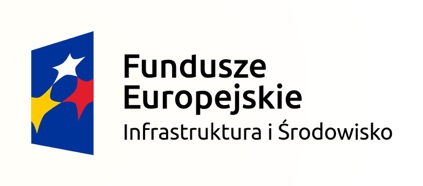 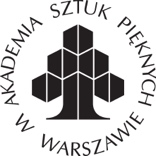 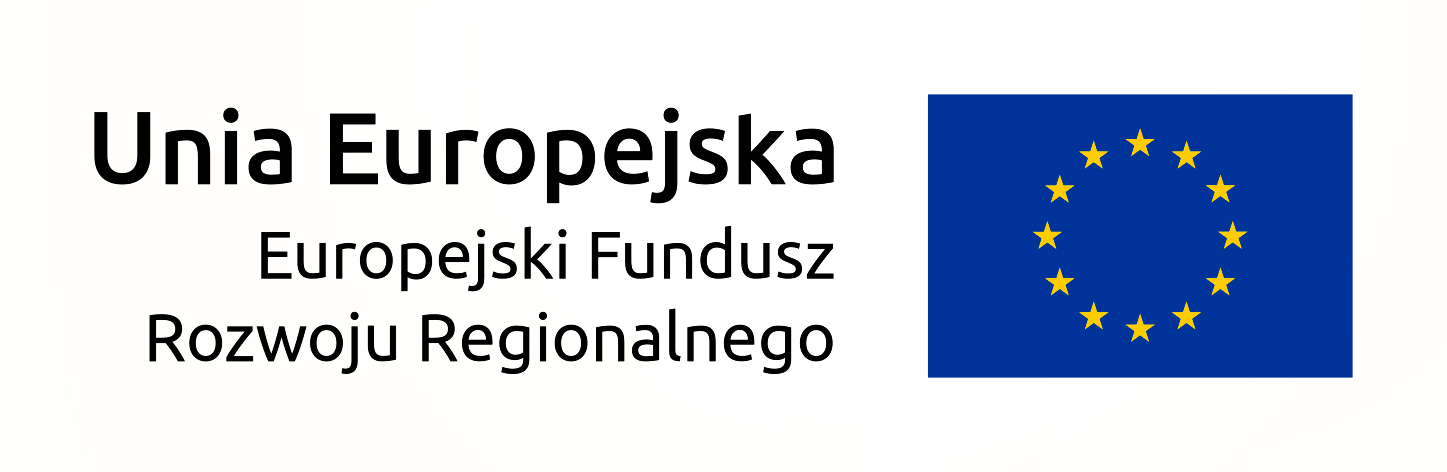 Kryterium oceny ofertLiczba punktówŁączna cena brutto zamówienia – w ramach niniejszego kryterium Wykonawcom zostaną przypisane punkty w skali od 0 do 60.Najwyższą liczbę punktów – 60, otrzyma oferta zawierająca najniższą cenę brutto za wykonanie niniejszego zamówienia a pozostali odpowiednio mniej wg wzoru:najniższa łączna cena brutto zamówienia-----------------------------------------------------x 60 pkt = przyznana liczba pkt.                   łączna cena brutto oferty ocenianejmax. 60Termin dostawy (rozumiany jako dostawę oraz instalację sprzętu, jak również wykonanie wszystkich wymaganych usług)Wykonawca, w ramach kryterium „Termin dostawy” – liczony od dnia podpisania umowy - może otrzymać następujące punkty:Zamawiający przyjmie, że Wykonawcy którzy w ofertach nie określili terminu dostawy, zaoferowali termin dostawy wynoszący 40 dni i dostaną w tym kryterium 0 pkt.Zamawiający jednocześnie wskazuje że oferty z terminem dostawy powyżej 40 dni, zostaną odrzucone jako  nie odpowiadające treści specyfikacji istotnych warunków zamówienia, max. 40123ZP_PK- 25 /2018									Załącznik nr 3 do SIWZOŚWIADCZENIE WYKONAWCY DOTYCZĄCE SPEŁNIANIA WARUNKÓW UDZIAŁU W POSTĘPOWANIUZP_PK- 25 /2018									Załącznik nr 4 do SIWZOŚWIADCZENIE WYKONAWCYDOTYCZĄCE PRZESŁANEK WYKLUCZENIA Z POSTĘPOWANIAZP_PK-25 /2018									Załącznik nr 5 do SIWZZOBOWIĄZANIE PODMIOTU ZP_PK-25/2018									Załącznik nr 6 do SIWZZP_PK-25/2018									Załącznik nr 6 do SIWZZP_PK-25/2018									Załącznik nr 6 do SIWZZP_PK-25/2018									Załącznik nr 6 do SIWZZP_PK-25/2018									Załącznik nr 6 do SIWZWYKAZ WYKONANYCH DOSTAWWYKAZ WYKONANYCH DOSTAWWYKAZ WYKONANYCH DOSTAWWYKAZ WYKONANYCH DOSTAWWYKAZ WYKONANYCH DOSTAWNazwa (firma)i adres podmiotów, na rzecz których dostawy zostały wykonane, ub są wykonywane należyciePrzedmiot (szczegółowy opis wykonanych dostaw)WartośćData wykonania1.2.3.L.p.nazwa, adres firmy1.2.